ПРАЙС-ЛИСТ Прочие услуги специалистов технического отдела – от 500 руб.ООО "Компьютерные технологии"ООО "Компьютерные технологии"ООО "Компьютерные технологии"ООО "Компьютерные технологии"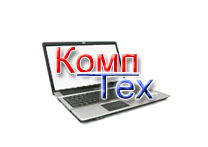 ООО "Компьютерные технологии"ООО "Компьютерные технологии"ООО "Компьютерные технологии"ООО "Компьютерные технологии"Официальный представитель (франчайзи) фирмы "1С" Центр компетенции по 54 ФЗОфициальный представитель (франчайзи) фирмы "1С" Центр компетенции по 54 ФЗОфициальный представитель (франчайзи) фирмы "1С" Центр компетенции по 54 ФЗОфициальный представитель (франчайзи) фирмы "1С" Центр компетенции по 54 ФЗг. Сызрань, ул. Володарского, д.16 Тел: (8464) 91-61-64, 99-99-55e-mail: Comp_tech@list.ru   www.comp-t.ruг. Сызрань, ул. Володарского, д.16 Тел: (8464) 91-61-64, 99-99-55e-mail: Comp_tech@list.ru   www.comp-t.ruг. Сызрань, ул. Володарского, д.16 Тел: (8464) 91-61-64, 99-99-55e-mail: Comp_tech@list.ru   www.comp-t.ruг. Сызрань, ул. Володарского, д.16 Тел: (8464) 91-61-64, 99-99-55e-mail: Comp_tech@list.ru   www.comp-t.ruНаименование работСтоимостьУстановка операционной системы Windows («с нуля», при наличии драйверов внешних и внутренних устройств)  1 000 руб.Комплексная настройка компьютера (установка операционной системы, настройка драйверов, офисных программ, архиватора, файл-менеджера, почтовой программы, антивируса и других стандартных программ)2 000 руб.Восстановление работоспособности операционной системы (после вирусной атаки, сбоя и т.д.)1 500 руб.Очистка диска и операционной системы от ненужных файловот 800 руб.Установка и настройка типового программного обеспечения, без учета его стоимости (офисные программы, почтовые клиенты)1 000 руб.Установка и настройка типового программного обеспечения, без учета его стоимости (Клиент-банк, специализированные инженерные программы и т.д.)1 500 руб./1 продуктУстановка драйверов устройств (при отсутствии их у заказчика)500 руб./ 1 устройствоУстановка и настройка программы резервного копирования данных1 000 руб.Замена внутреннего устройства компьютера (модернизация) без учета стоимости устройства500 руб. / 1 устройствоУстановка периферийного оборудования (принтеры, сканеры и т.п.)500 руб / 1 устройствоУстановка и настройка беспроводного роутера WiFi800 руб.